Homework # 2Theory of Automata and Formal LanguagesNote: All questions carry equal marks.Q1: Eliminate the  transitions from the following NFA. Q2: Define  closure of a set of states along with an example, in case of NFA-. Q3: What is Kleene’s Theorem? Explain it with examples. Q4: Build a NFA- for a regular expression ((aa + b)∗(aba)∗bab)∗ using the concepts of Kleene’s theorem. Q5: What are the pre-processing rules of State Elimination Algorithm. Explain all with examples. Q6: Find a regular expression for the following FA using State Elimination Method. Q7: Apply the concept of equivalence of states via DFA minimization method on the following FA. Q8: Discuss the Pumping Lemma and its properties. Q9: Prove that the language is not a regular language. Q10: Is the following CFG ambiguous? Check your answers for the given string “a + a ∗ a ”. Support your answers further through the examples of derivations and their respective parse trees as well. Finally, remove the ambiguity of the grammar 	S → a | S + S | S ∗ S | (S) Q11: Discuss the pre-simplification rules for CFG to convert it into CNF. Q12: Convert the following CFG into CNF. Q13: In the following CNF grammar, show that the string ‘baaba’ is the member of this given grammar using the CYK algorithm. Q14: Design a PDA for the following grammar S aSa | bSb | , and also show the transition table with entries of at least stack and tape for the string ‘abba’. Q15: Design a Turing machine for computing the reverse of a given string if Σ=(a,b). Total Marks: 75Course Code: CS-3131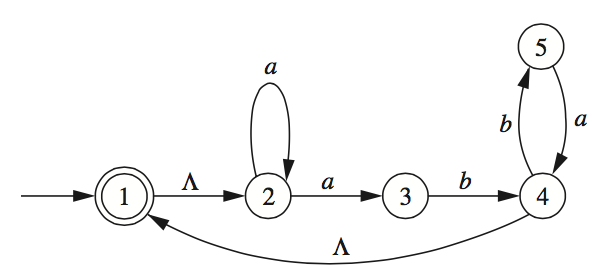 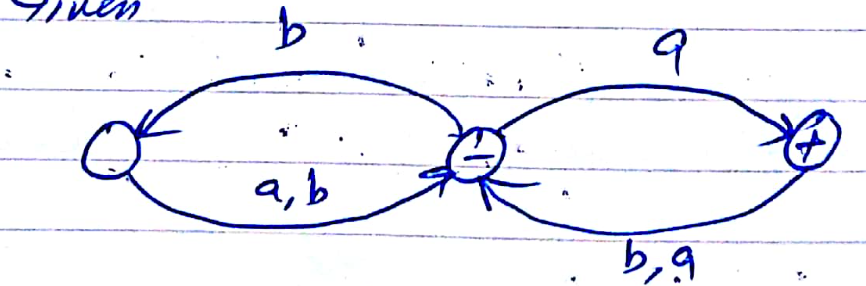 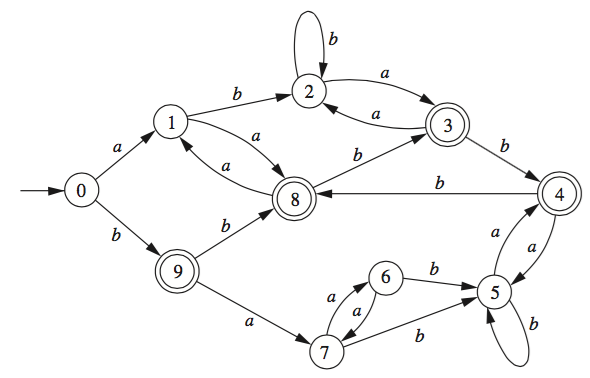 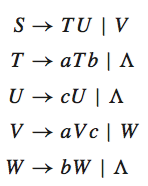 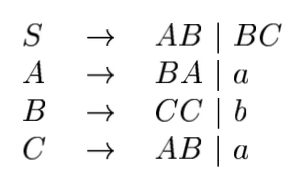 